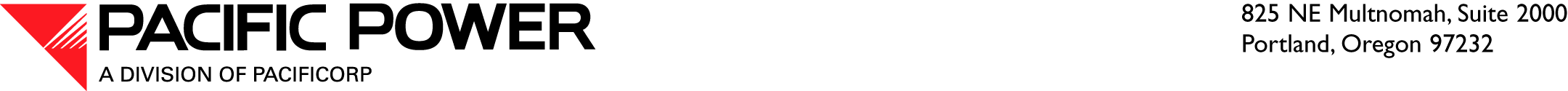 January 6, 2011 ELECTRONIC FILING OVERNIGHT DELIVERYWashington Utilities and Transportation Commission
1300 S. Evergreen Park Drive S.W.
P.O. Box 47250
Olympia, WA  98504-7250Attention:	David W. Danner
		Executive Director and SecretaryRE:	UE-100802, Affiliated Interest Filing for PacifiCorpDear Mr. Danner:Pursuant to the provisions of RCW 80.16.020 and  480-100-245, PacifiCorp, d.b.a. Pacific Power (PacifiCorp or Company), files one verified copy of the modified Non-exclusive Pipeline Easement Agreement (Easement) to be executed between PacifiCorp and Huntington Cleveland Irrigation Company (HCIC). HCIC is an affiliate of PacifiCorp pursuant to RCW 80.16.010.PacifiCorp originally filed the Easement with the Washington Utilities and Transportation Commission (Commission) on May 11, 2010. The Company now provides the modified Easement, which corrects the contact information in the header on the first page and will contain an updated signature for PacifiCorp. All other terms and conditions of the Easement remain the same as those filed on May 11, 2010. Additionally, the Easement has not yet been granted. The Company is providing the modified Easement to provide notice of the new effective date, which will be upon signing by both parties.Included with this filing as Attachment A is a copy of the Non-Exclusive Pipeline Easement Agreement. Also included with this filing is a notarized verification from Natalie Hocken, Vice President and General Counsel, Pacific Power, regarding the Easement.Please direct any informal inquiries to Jon Christensen, Regulatory Manager, at (503) 813-5269.Sincerely,Andrea L. KellyVice President, RegulationEnclosures(Attachment A)WASHINGTON AFFILIATED INTEREST FILINGNON-EXCLUSIVE PIPELINE EASEMENT AGREEMENTWASHINGTON AFFILIATED INTEREST FILINGVERIFICATIONVERIFICATIONI, Natalie L. Hocken, am an officer of PacifiCorp and am authorized to make this verification on its behalf. Based on my personal knowledge about the attached Non-exclusive Pipeline Easement Agreement, I verify that the Non-exclusive Pipeline Easement Agreement is a true and accurate copy of the original.I declare upon the penalty of perjury, that the foregoing is true and correct.Executed on ___________ __, 2011 at Portland, Oregon. ____________________________________Natalie Hocken				Vice President & General Counsel		Subscribed and sworn to me on this ___ day of _______, 2011.____________________________________Notary Public for 			My Commission expires: _______________